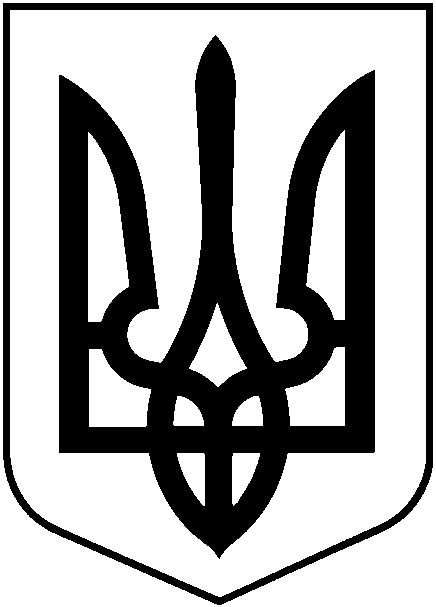 УКРАЇНАНАЦІОНАЛЬНА КОМІСІЯ, ЩО ЗДІЙСНЮЄ ДЕРЖАВНЕРЕГУЛЮВАННЯ У СФЕРАХ ЕНЕРГЕТИКИ ТА КОМУНАЛЬНИХ ПОСЛУГ(НКРЕКП)___________________________________________________________
(місцезнаходження НКРЕКП або відповідного територіального органу НКРЕКП)_______________________
(номер телефону та адреса електронної пошти)АКТвід ____________________ 							№ 
           (дата складення акта)складений за результатами проведення планової / позапланової виїзної / позапланової невиїзної перевірки дотримання суб’єктом господарювання вимог законодавства та ліцензійних умов з _________________________________________________________________
(вид господарської діяльності, що перевіряється)_________________________________________________________________
(найменування юридичної особи (відокремленого підрозділу) або прізвище,_________________________________________________________________
ім’я та по батькові фізичної особи-підприємця)код згідно з ЄДРПОУ або реєстраційний номер облікової картки
платника податків , або серія та номер паспорта________________________________________________________________________________
(місцезнаходження суб’єкта господарювання, номер телефону,________________________________________________________________________________________________
телефаксу та адреса електронної пошти)вид суб’єкта господарювання за класифікацією суб’єктів господарювання (суб’єкт мікро-, малого, середнього або великого підприємництва):
________________________________________________________________________________види об’єктів та/або види господарської діяльності, щодо яких проводиться захід:
________________________________________________________________________________Загальна інформація про проведення перевірки:Строк проведення перевірки:За період діяльності:Дані про останню проведену перевірку:Особи, що беруть участь у проведенні перевірки:голова комісії з проведення перевірки:________________________________________________________________________________
(найменування посади, прізвище, ім’я та по батькові)члени комісії з проведення перевірки:________________________________________________________________________________
(найменування посади, прізвище, ім’я та по батькові)керівник суб’єкта господарювання або уповноважена ним особа:________________________________________________________________________________
(найменування посади, прізвище, ім’я та по батькові)представники інших державних органів, органів місцевого самоврядування, залучені до перевірки:________________________________________________________________________________
(найменування посади, прізвище, ім’я та по батькові)Процес проведення заходу (його окремої дії) фіксувався:ПЕРЕЛІК
питань щодо проведення перевірок1. Перелік питань для перевірки дотримання вимог законодавства та ліцензійних умов провадження господарської діяльності зі здійснення функції гарантованого покупця (додаток 4).2. Перелік питань для перевірки дотримання вимог законодавства та ліцензійних умов суб’єктом господарської діяльності, що здійснює функції оператора ринку (додаток 5).3. Перелік питань для перевірки дотримання вимог законодавства та ліцензійних умов суб’єктом господарської діяльності, що здійснює діяльність з передачі електричної енергії (додаток 6).4. Перелік питань для перевірки дотримання вимог законодавства та ліцензійних умов провадження господарської діяльності з виробництва електричної енергії (додаток 7).5. Перелік питань для перевірки дотримання вимог законодавства та ліцензійних умов суб’єктами господарської діяльності, які здійснюють постачання електричної енергії (додаток 8).6. Перелік питань для перевірки дотримання вимог законодавства та ліцензійних умов провадження господарської діяльності з перепродажу електричної енергії (трейдерської діяльності) (додаток 9).7. Перелік питань для перевірки дотримання вимог законодавства та ліцензійних умов провадження господарської діяльності з розподілу електричної енергії (додаток 10).8. Перелік питань для перевірки дотримання вимог законодавства та ліцензійних умов провадження господарської діяльності зі зберігання енергії (додаток 11).9. Перелік питань для перевірки дотримання вимог законодавства та ліцензійних умов провадження господарської діяльності з транспортування нафти, нафтопродуктів магістральним трубопроводом (додаток 12).10. Перелік питань для перевірки дотримання вимог законодавства та ліцензійних умов провадження господарської діяльності з транспортування природного газу (додаток 13).11. Перелік питань для перевірки дотримання вимог законодавства та ліцензійних умов провадження господарської діяльності із зберігання (закачування, відбору) природного газу (додаток 14).12. Перелік питань для перевірки дотримання вимог законодавства та ліцензійних умов провадження господарської діяльності з розподілу природного газу (додаток 15).13. Перелік питань для перевірки дотримання вимог законодавства та ліцензійних умов провадження господарської діяльності з постачання природного газу (додаток 16).14. Перелік питань для перевірки дотримання вимог законодавства та ліцензійних умов провадження господарської діяльності з виробництва теплової енергії (додаток 17).15. Перелік питань для перевірки дотримання вимог законодавства та ліцензійних умов провадження господарської діяльності з централізованого водопостачання та водовідведення (додаток 18).ОПИС
виявлених порушень вимог законодавства та ліцензійних умовЗа результатами проведення перевірки встановлено: відсутність порушень вимог законодавства; наявність порушень вимог законодавства.ПЕРЕЛІК
питань для суб’єктів господарювання щодо здійснення
 контролю за діями (бездіяльністю) голови та членів комісії з перевірки, Пояснення, зауваження або заперечення щодо проведеної перевірки та складеного акта перевірки, До Акта додаються такі документи, які є його невід'ємною частиною:Оцінка суб’єкта господарювання щодо професійного рівня голови та членів комісії, які проводили перевірку, 
(від 1 до 10, де 10 – найвища схвальна оцінка)Голова комісії з проведення перевірки:Члени комісії з проведення перевірки:Представники інших державних органів, органів місцевого самоврядування, залучені до перевірки:Відмітка про відмову у прийнятті цього акта уповноваженою особою та/або про відсутність уповноваженої особи ________________________________________________________________________________________________________________________________________________________________Додаток 19до Порядку контролю за дотриманням 
ліцензіатами, що провадять діяльність 
у сферах енергетики та комунальних 
послуг, законодавства у відповідних 
сферах та ліцензійних умов(пункт 7.1)Рішення, на виконання якого проводиться перевірка, від .. 
№  
Посвідчення
від .. № Тип перевірки: планова позапланова виїзна позапланова невиїзнаПочатокПочатокПочатокПочатокПочатокЗавершенняЗавершенняЗавершенняЗавершенняЗавершеннячисломісяцьрікгодинихвилиничисломісяцьрікгодинихвилинизззпопопочисломісяцьрікчисломісяцьрікПлановаПозапланова виїзнаПозапланова невиїзна не було не було не було була з .. по ..Акт перевірки № Рішення за результатами перевірки: не видавалось; 
 видавалось;його вимоги:  виконано;  не виконано;  не вимагалось виконання була з .. по ..Акт перевірки № Рішення за результатами перевірки: не видавалось; 
 видавалось;його вимоги:  виконано;  не виконано;  не вимагалось виконання була з .. по ..Акт перевірки № Рішення за результатами перевірки: не видавалось; 
 видавалось;його вимоги:  виконано;  не виконано;  не вимагалось виконання суб’єктом господарювання засобами аудіотехніки суб’єктом господарювання засобами відеотехніки членами комісії з перевірки засобами аудіотехніки членами комісії з перевірки засобами відеотехніки№ з/п№ пункту акта перевіркиНормативно-правовий акт, вимоги якого порушеноНормативно-правовий акт, вимоги якого порушеноСтислий опис виявленого порушення№ з/п№ пункту акта перевіркиреквізити нормативно-правового актапозначення нормативно-правового актаПитання щодо здійснення контролюПитання щодо здійснення контролюВідповіді на питанняВідповіді на питанняВідповіді на питанняНормативне обґрунтуванняПитання щодо здійснення контролюПитання щодо здійснення контролютакнідотримання вимог законодавства не є обов’язковим для посадових осібНормативне обґрунтування1Про проведення планової перевірки суб’єкт господарювання письмово повідомлений не пізніше ніж за 
10 днів до дня її початкучастина шоста статті 19 Закону України «Про Національну комісію, що здійснює державне регулювання у сферах енергетики та комунальних послуг»2Посвідчення на проведення перевірки та службове посвідчення, що засвідчує посадову особу органу державного контролю, пред’явленопункт 2.7 глави 2 цього Порядку3Копію посвідчення на проведення перевірки наданопункт 2.7 глави 2 цього Порядку4Перед початком проведення перевірки посадовими особами органу державного контролю внесено запис про проведення такого заходу до відповідного журналу суб’єкта господарювання (у разі його наявності та надання)пункт 2.8 глави 2 цього Порядку5Під час проведення позапланової перевірки розглядалися лише ті питання, які стали підставою для її проведення і зазначені у посвідченні на проведення такого заходупункт 4.2 глави 4 цього ПорядкуПорядковий номерПояснення, зауваження або запереченняПорядковий номерПояснення, зауваження або заперечення№Назва документаКількість аркушівУсього аркушів:Усього аркушів:Прізвище, ініціали посадової особи органу державного нагляду (контролю)Професійна компетентністьДоброчесність(найменування посади)(підпис)(ініціали та прізвище)(найменування посади)(підпис)(ініціали та прізвище)(найменування посади)(підпис)(ініціали та прізвище)Примірник цього Акта на ___ сторінках отриманоПримірник цього Акта на ___ сторінках отриманоПримірник цього Акта на ___ сторінках отриманоПримірник цього Акта на ___ сторінках отриманоПримірник цього Акта на ___ сторінках отриманоПримірник цього Акта на ___ сторінках отриманоПримірник цього Акта на ___ сторінках отриманоПримірник цього Акта на ___ сторінках отримано(дата та час отримання)(дата та час отримання)(найменування посади)(підпис)(ініціали та прізвище)